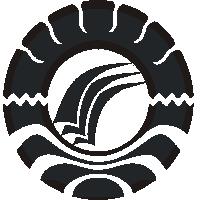 SKRIPSIPENERAPAN METODE PREVIEW, QUESTION, READ, REFLECT, RECITE, REVIEW (PQ4R) UNTUK MENINGKATKAN KETERAMPILAN MEMBACA PEMAHAMAN MURID KELAS V SDN MANURUKI KECAMATAN  TAMALATE  KOTA MAKASSAR HAISAHPROGRAM STUDI PENDIDIKAN GURU SEKOLAH DASAR FAKULTAS ILMU PENDIDIKAN UNIVERSITAS NEGERI MAKASSAR 2016120   	118 	 116 	  114 	  112 	 109 	 106 	  103 	 88    81     68	  59